Муниципальное дошкольное образовательное автономное учреждение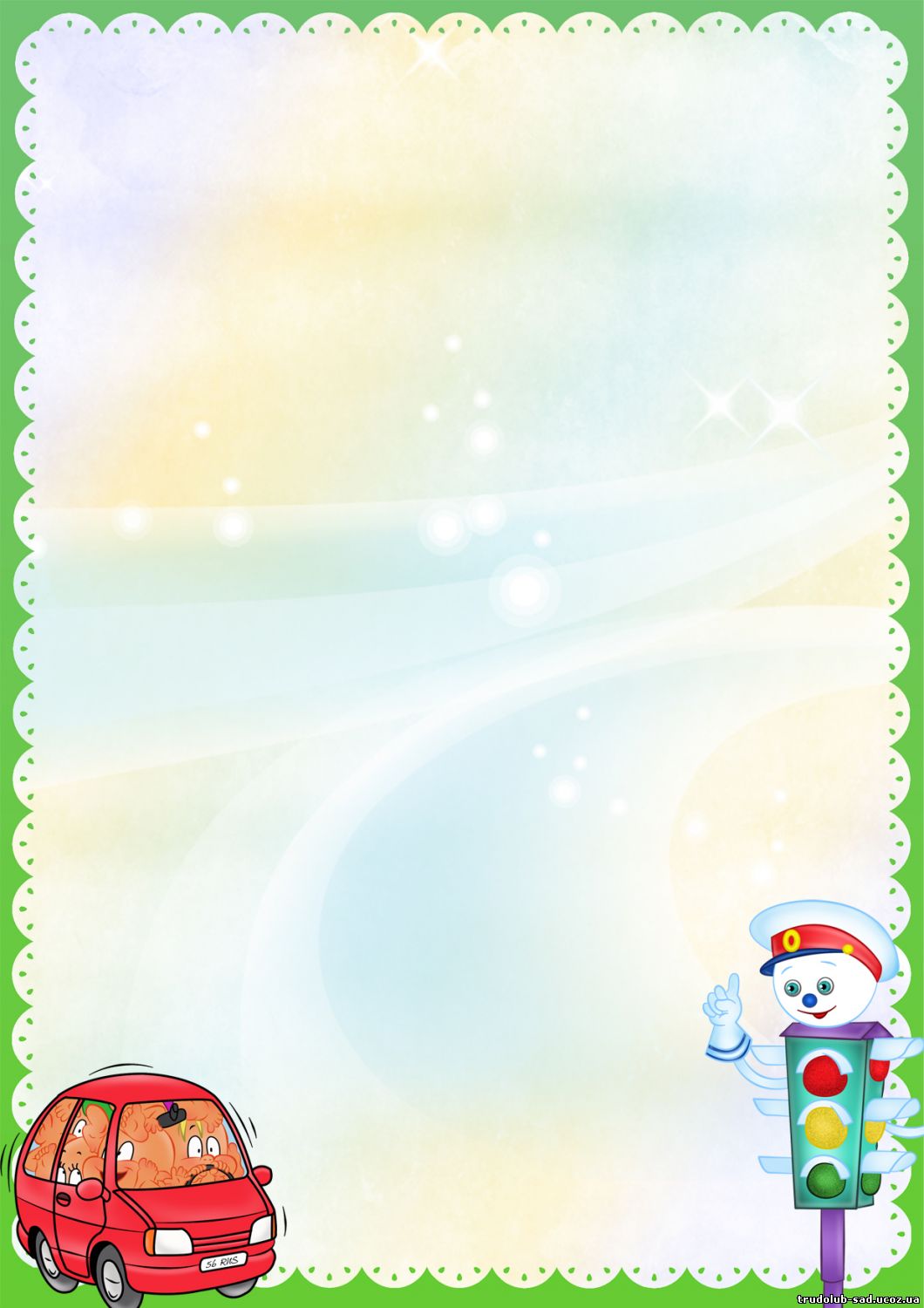 детский сад № 22 общеразвивающего вида городского округа город Нефтекамск Республики БашкортостанПедагогический проект:«Заботливая мама»(Старшая группа № 8)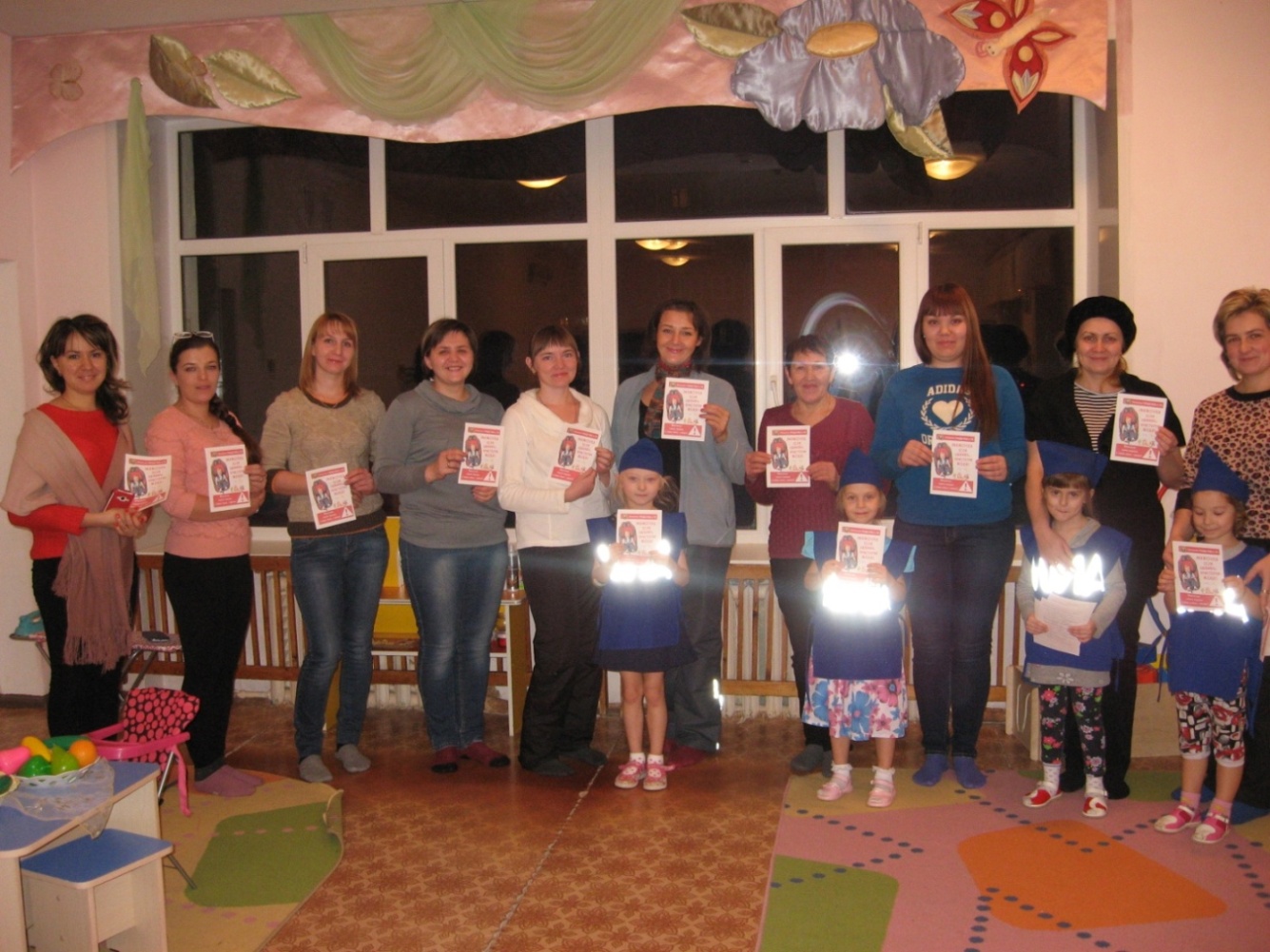 Руководитель проекта: Заведующий МДОАУ д/с № 22 Турышева Татьяна Алексеевна Подготовили: воспитатели Тебенькова Елена Андреевна,        Тебенькова Наталья  Геннадьевна.Нефтекамск 2017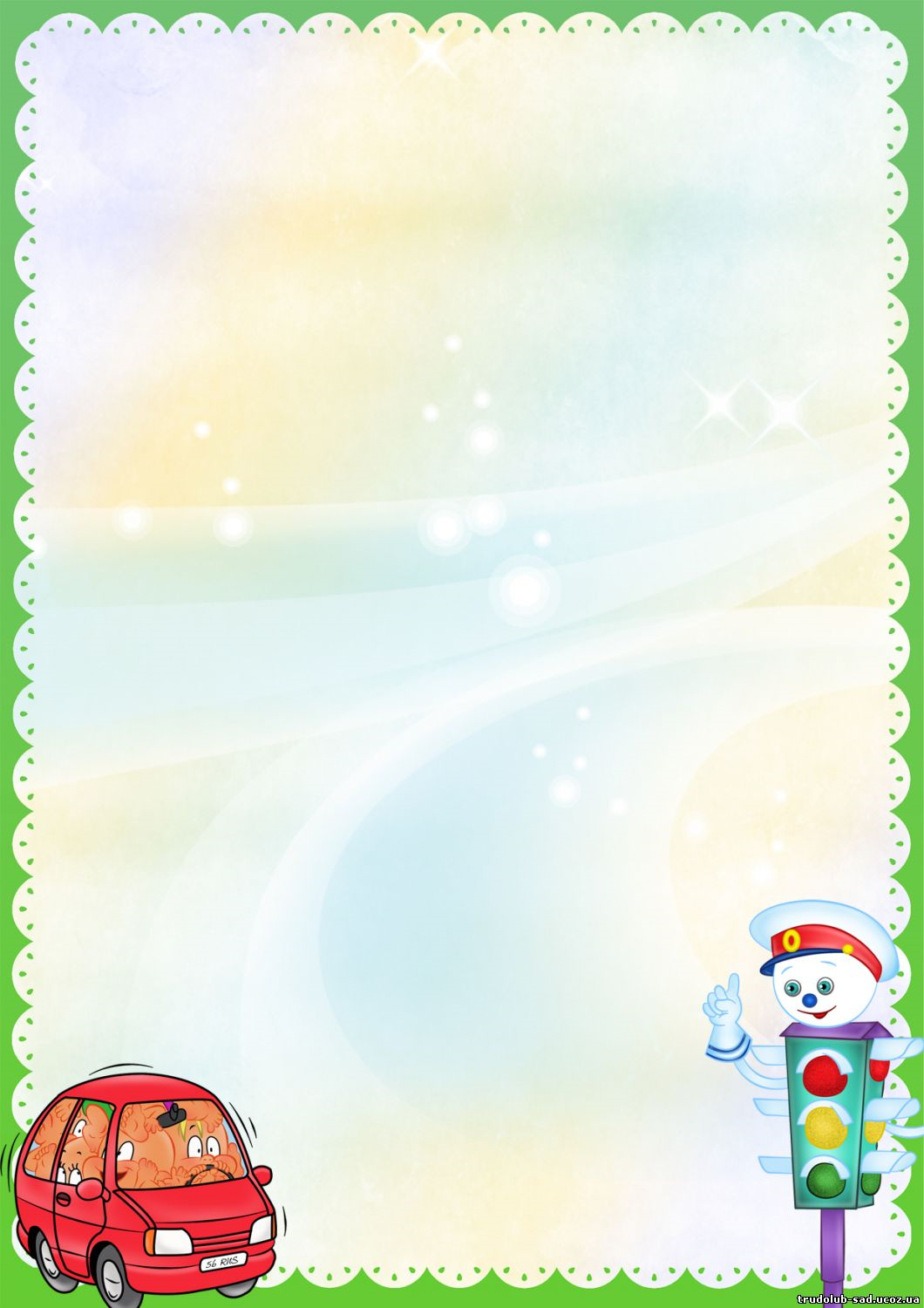 Актуальность проблемыЕжегодно на дорогах нашей страны совершаются сотни ДТП, в которых, к сожалению, участвуют дети: гибнут, получают травмы. Именно поэтому приоритетной задачей общества остается профилактика дорожно-транспортного травматизма. И эта задача требует особого внимания и непременного решения при всеобщем участии детей и взрослых самыми эффективными методами.Зачастую виновниками дорожно-транспортных происшествий являются сами дети, которые играют вблизи дорог, переходят улицу в неположенных местах, неправильно входят в транспортные средства и выходят из них. Именно поэтому с самого раннего возраста обязательно нужно знакомить ребенка с поведением на улицах, дорогах, в транспорте, а также правилам дорожного движения.Актуальность проекта связана еще и с тем, что у детей дошкольного возраста отсутствует защитная психологическая реакция на дорожную обстановку, которая свойственна взрослым. Желание постоянно открывать что-то новое, непосредственность часто ставят их перед реальными опасностями, в частности на улицах. Формирование у детей навыков осознанного безопасного поведения на улицах города реализуется через активную деятельность всех участников проекта.ПроблемаПроблема соблюдения правил дорожного движения приобрела особую остроту и многоплановость в связи с большим ростом числа автомобилей и других транспортных средств на дорогах нашей страны и очень слабым привитием культуры безопасности и дисциплины участников дорожного движения.В совершенствовании и закреплении знаний особая роль отводится родителям. Родители должны рассказывать и своим примером показывать выполнение Правил дорожного движения и следить за умением детей применять эти знания на практике.Цель проекта:Воспитание, формирование и развитие у родителей и детей необходимых навыков безопасного поведения на улице, на дороге, в автомобиле, в общественном транспорте.Задачи проекта:Образовательные:- познакомить детей с правилами дорожного движения, строением улицы, дорожными знаками;- сформировать представления о назначении светофора и его сигналах;- научить детей предвидеть опасное событие, уметь, по возможности, его избегать, а при необходимости действовать.Развивающие:- развивать осторожность, внимательность, самостоятельность, ответственность и осмотрительность на дороге детей и родителей;- стимулировать познавательную активность, способствовать развитию коммуникативных навыков детей.Речевые:- способствовать развитию речи детей, пополнению активного и пассивного словаря детей в процессе работы над проектом;- развивать связную речь.Воспитательные:- воспитывать навыки личной безопасности и чувство самосохранения детей и родителей.Гипотеза исследования:Положительная эффективность у детей старшего дошкольного возраста по формированию навыков безопасного поведения на улице может быть достигнута, если в разных видах деятельности (самостоятельной, совместной, непосредственно - образовательной) будет включена информация по безопасности движения, о правилах дорожного движения, о возможных ситуациях на дороге и вариантах избегания подобных ситуаций. Положительный пример родителей по соблюдению Правил дорожного движения приведет к нужному результату.Ожидаемые результаты:- обеспечение условий для организации деятельности ДОО по охране и безопасности жизни ребенка;- упрочение совместного сотрудничества ДОО и отдела ГИБДД в г. Нефтекамск, родителей по профилактике детского дорожно-  транспортного травматизма;- разработка краткосрочного плана работы с детьми группы и их родителями в рамках: ознакомления ребенка с правилами дорожного движения;- формирование у детей правильного понимания значимости правил дорожного движения, своего места, как участника дорожного движения, развитие необходимых для этого навыков и умений.Методы исследования:1. Непосредственно-образовательная деятельность.2. Художественное творчество.3. Ситуационно-имитационное моделирование.4. Чтение художественной литературы.5. Целевые прогулки и экскурсии по улицам города.7. Опытно-экспериментальная и поисковая деятельность.8. Игровая деятельность: дидактические, сюжетно-ролевые, подвижные игры.9. Проведение викторины по теме проекта.10. Разбор ситуаций, применение полученных теоретических знаний на практике.11.Работа с родителями.12. Использование аудио- и видеоматериалов по проблеме ПДД.Этапы проекта:1 этап (постановка проблемы):- постановить проблему перед детьми «Для чего необходимо знать правила дорожного движения?»;- определить продукт проекта:а) знание правил дорожного движения; б) проведение игрового тренинга по теме проекта.2 этап (обсуждение проблемы, принятие задач):- довести до детей важность данной проблемы: «Незнание правил дорожного движения может привести кбеде!»;- подобрать художественную литературу, аудио- и видеоматериалы подготовить наглядный-иллюстрированный материал по теме проекта;- составить перспективный план работы по проекту;- изучить методическую литературу: Авдеева Н.Н., Стеркина Р.Б., Князева О.Л. «Основы безопасности детей дошкольного возраста»; Белая К.Ю. «Как обеспечить безопасность дошкольников»; Добряков В.А. «Три сигнала светофора»; Кирьянов В.Н. «Профилактика детского дорожно-транспортного травматизма»; Коган М.С. «Правила дорожные знать каждому положено»; Рубляк В.Э. «Правила дорожного движения»; Смушкевич Е.С., Якупов А.Я. «мы по улице идем»; Степанкова Э.Я. «Дошкольникам -  о правилах дорожного движения» и другие;- провести с детьми беседы по теме: «Внимание, дорожные знаки!», «Как вести себя на улице и в транспорте?», «Какие правила дорожного движения вы знаете?», «Кто управляет дорогой?»;- пополнить предметно-развивающую среду;- провести с родителями анкетирование, тестирование.- раздать родителям памятки о Правилах дорожного движения.3 этап (работа над проектом):- организовать работу по решению задач проекта через:1. Непосредственно-образовательную деятельность:- «Знаки дорожные помни всегда»;- «Путешествие по любимому городу-Нефтекамск».2. Художественное творчество:- рисование: «Ситуации на дороге», «Дорожные знаки», «Улицы города»;- лепка: «Веселый светофор»;- аппликация: «Шумный перекресток»- коллективная работа.3. Ситуационно-имитационное моделирование. - «Путешествие по улицам города», 4. Чтение художественной литературы: Бедарев О. «Азбука безопасности», Веревка В. «Учимся переходить дорогу», Волкова С. «Про правила дорожного движения», Домоховский А. «Чудесный островок», Житков Б. «Светофор», Иришин В. «Прогулка по городу», Клименко В. «Происшествия с игрушками», Кожевников В. «Светофор», Кончаловская Н. «Самокат», Мигунова И. «Друг светофор», Михалков С. «Дядя Степа», «Моя улица», «Три чудесных цвета», «Скверная история»; Обойщиков К. «Светофорик», Тарутин О. «Для чего нам светофор», Хурманек Д. «Перекресток» и другие.5. Целевые прогулки и экскурсии по улицам города, наблюдения за действиями пешеходов в условиях улицы; разбор каждой ситуации.6. Рассматривание иллюстраций, картинок.7. Просмотр обучающих мультфильмов по теме ПДД: «Смешарики: Азбука безопасности», «Уроки тетушки Совы. Мультфильмы про ПДД для детей» и т.д.8. Опытно-экспериментальная и поисковая деятельность.9. Дидактические игры: «Будь внимательным», «Виды перекрестков», «Доскажи словечко», «Наша улица», «Поставь дорожный знак», «Правильно разложи», «Светофор», «Угадай-ка», «Узнай по описанию», «Это я, это я, это все мои друзья!».10. Сюжетно-ролевые игры: «Поездка на автобусе», «Путешествие по городу».11. Отгадывание загадок.12. Проведение с детьми викторины «Пешеход на улице».13. Разбор ситуаций: «Как правильно перейти через дорогу?», «Какие знаки помогают пешеходу в пути?», «Чего не должно быть?», «Что нужно знать, если находишься на улице один?».14. Тематические погружения по теме проекта – встречи с инспекторами ДПС, посещение регулируемых перекрестков.15. Работа с родителями:- консультации: «Правила поведения детей на улице», «Будьте осторожны на дороге», «Автокресло для ребенка», «Воспитываем пешехода», «Особенности безопасного поведения на дорогах в зимнее время»,- родительское собрание на тему: «Безопасность детей на дорогах и улицах города».- размещение информации в родительском уголке: Памятки: «Правила поведения в общественном транспорте; Поведение на остановке общественного транспорта», «Обучение детей наблюдательности на улице города», «Причины детского дорожно-транспортного травматизма»16. Проведение акции женщинам – водителям.  Распространение рисунков-листовок «Мамочка, если любишь- пристегни!», «Правила перевозки детей в автомобиле».17. Проведение спортивного праздника: «Мы с мамой ловкие, смелые, быстрые, умелые».18. Проведениеразвлечения «ПДД и я- лучшие друзья» в рамках городской акции «Заботливая мама».4 этап (развлечение):«ПДД и я – Лучшие друзья!»Полученные результаты:- Условия для организации деятельности ДОУ по охране и безопасности жизни ребенка были оценены «положительно» педагогическим коллективом и родителями;- Разработанный краткосрочный план работы с детьми старшей группы и их родителями в рамках ознакомления ребенка с правилами дорожного движения успешно выполнен, поставленные цели достигнуты, поставлена новая цель педагогического проекта;- По итогам педагогической диагностики в конце проведения проекта у большинства детей появилось и продолжило формироваться правильное понимание значимости правил дорожного движения для их жизни и здоровья. С детьми, показавшими средние результаты освоения материала, намечены индивидуальные маршруты развития по теме проекта, проведены рекомендательные беседы с родителями.В ходе проведения проекта выдвинутая ранее гипотеза относительно динамики эффективности формирования навыков и умений поведения на улице у детей старшего возраста полностью подтвердилась. Именно благодаря освещению информации о ПДД с разных сторон и включению этой информации в различные виды деятельности детей была достигнута положительная динамика изучения ПДД после проведения проекта.Особое значение, исходя из особенностей возраста детей, для проекта имела игровая деятельность, где с помощью моделирования, распределения ролей, делегирования определенных полномочий детям были закреплены теоретические знания о правилах безопасного поведения на дороге, в транспорте, в пути.Особое внимание было уделено сплочению коллектива родителей(мамы). Дети научились соблюдать правила дорожного движения, беря пример с членов своей семьи и других взрослых. Особенно пример родителей учит дисциплинированному поведению на дороге.Список использованной литературы и источников:1.Авдеева Н.Н., Стёркина Р.Б. «Безопасность». — СПб.: «Детство — Пресс», 2004г.                                                                                                                   2.Белая К.Ю., Зимонина В.Н. «Как обеспечить безопасность дошкольников.», — М.: «Просвещение», 2000г.                                                                                   3.Извекова Н.А., Медведева А.Ф. «Занятия по правилам дорожного движения.», - М.: ООО «ТЦ Сфера», 2010г.                                                                            4.Клименко В.Р. «Обучайте дошкольников правилам движения», - М.: «Просвещение», 1973г.                                                                                         5.Козловская Е.А. «Профилактика детского дорожно – транспортного травматизма», - М.: «Издательский Дом Третий Рим», 2008г.                                                                                                  6.Рубляк В.Э. «Правила дорожного движения.»,- М.: «Просвещение», 1984г.                                                                                                  7.Саулина Т.Ф. «Три сигнала светофора», - М.: «Просвещение», 2009г.   8.Старцева О.Ю. «Школа дорожных наук.», - М.: ООО «ТЦ Сфера», 2009г.                                                                                                 9.Черепанова С.Н. «Правила дорожного движения.», - «Скрипторий», 2008 г.                                                                                 